CUSTOMER SERVICE STUDENT WORKBOOK                                            CHAPTER 3: STORE OPERATIONS3.1 Understand the Basic of Inventory ControlsPurchase Order vs. Packing SlipInventory Management: ______________________________________________________________________________________________________________________________________________________________________________This allows a retailer to:•Know the merchandise on hand at any given time and when it’s time to ______________.•See how well a product is ______________ to keep popular items available for customers.•Answer customers’ questions _________________.Receiving: ________________________________________________________________________________________________________________________________________________________________________________________________________________________________________Steps in Receiving Goods: Step 1: Step 2: Step 3: Purchase Order: ________________________________________________________________________________________________________________________________________________________________________________________________________________________________________Packing Slip: ________________________________________________________________________________________________________________________________________________________________________________________________________________________________________***COMPLETE EXERCISE 1: CREATING A PAPER TRAIL***Label the following forms: 												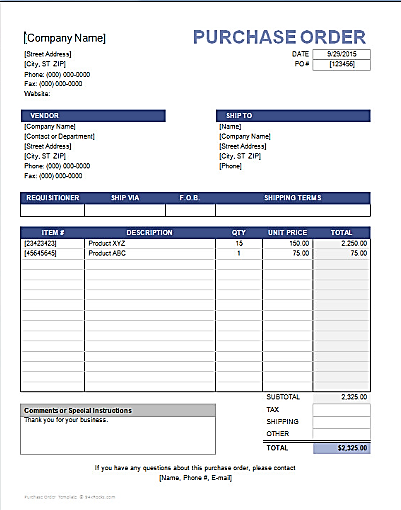 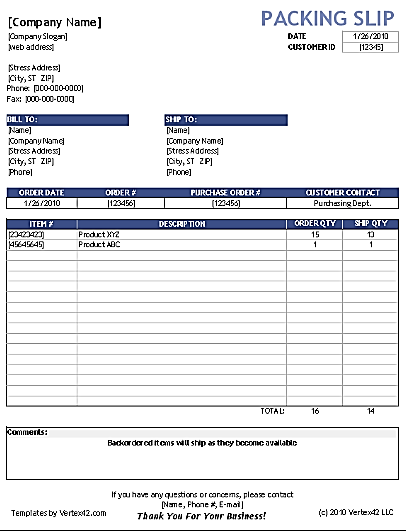 Answer the following questions regarding the two forms below: ____How many items were ordered? 		____How many items were delivered?____How many product XYZ’s were ordered? 		____How many product ABC’s were ordered? 		____The customer only had to pay for items he received so far. 
What is that total? 			Pricing InventoryA retail store will have procedures in place that retail how merchandise is to be ____________.  This is something a sales associate might need to _____________ if this is part of the job.  Some retail stores may have stockroom personnel to review _____________, price items and restock inventory.  Some inventory may arrive with price tags already attached to the item. Your job as a sales associate is to pay attention to prices on new items, markups (price ____________) and markdowns (price ______________) so that you can efficiently serve your customer.  Your job is also to restock shelves when needed.Every store will have an _______________ ________________ _______________ in place to help you locate items in the store and to re-order items when necessary.A ______________ ____________ _____________ is one in which every time someone buys an item, the quantity is subtracted from the store’s total quantity of that item.  This system is very helpful; however, it doesn’t account for broken or stolen merchandise.A ______________ ____________ _____________ is when the store will have its personnel go to each item in the store and count the number it has.  This is more accurate and will help:•Ensure that an item’s total on-hand quantity at the store is correct•Locate products that might have been damaged or expired (usually food items)•Calculate shrinkage (items stolen from a store by customers or personnel)•Verify the profitability of a store.***COMPLETE EXERCISE 2: PRICING INVENTORY***EXERCISE 2: PRICING INVENTORYWhere should you look to verify correct pricing when restocking newly received merchandise? __________________________________________________________________________________________________________________________________________________________________What questions might you ask yourself before placing any incoming items on the floor? ______________________________________________________________________________________________________________________________________________________________________________________________________________________________________________________________________________3.1 Understand the Basic of Inventory ControlsLocating Merchandise: Monitoring inventory helps you easily _____________ the items that your customers are interested in purchasing.If an item can’t be found on the sales floor/shelves, you should check the ______________ ___________ and the customer service desk.  Return any items found at these locations to the __________ locations on the sales floor.  You can also check the stockroom to see if merchandise is ________________ to be put out.Handling Returned Merchandise:With merchandise returns, exchanges or store credits, a sales associate must follow ________________ for entering these items into the store’s record system.  This will keep the inventory records _________________.Before ________________ an item that has been returned back to the shelves, you must examine the item and determine if it is in ____________ condition.  This may also require packaging and new price tags.Handling Returned Merchandise That is Damaged: If a customer returns a damaged item, it may be:Placed on ___________Repaired______________ to the vendorWritten off (taken as a loss for the business)The manager will help you determine which is appropriate according to the store’s _____________.  Any paperwork associated with this kind of return should show the following:How the item was damaged (in shipping, in the store, by a customer, etc.)Whether a ____________ _____________is being initiatedDate, item number, and descriptionReturning Inventory to the Vendor:If an item that has been returned can’t be repaired or resold by the store, it might be:Given to charityThrown awaySent to a liquidation center or _______________ ______________Returned to the vendor, sometimes called an RTVLearn about the requirements in your store before completing an RTV.  These might includeElectronic devices must include original packaging and accessory itemsYour store may have to obtain a preauthorization number from the vendorThe price tag or security device might need to be un-attached.Paperwork must be completed accurately according to the store or vendor’s specifications.List the Steps to Returning Merchandise to the Shelf3.2 Explore the Process of MerchandisingArranging Merchandise & Maintaining DisplaysVisual MerchandisingAs if merchandising your store wasn’t keeping you busy enough, the reality is you should be maintaining your ______________________, as well. By keeping your stockroom neatly ________________________, your store will be more __________________________ in replenishing merchandise, locating products in the back while customers are waiting and keeping products from getting _________________________ or ________________________. The goal should be to have a clear, visible home for all categories of ________________________________ as well as store accessories that include hangers, holiday decor, receipt rolls and much more.There are a few key things you can do that will impact the efficiency of your inventory and overall stockroom organization. These include:_______________ & ____________ ___________________ – Using bins to identify various things is a clean, ______________________ way of keeping your stockroom from getting ___________________. By identifying these bins with _______________________ you help control the chaos of inventory just piling up without a place to go. For example, you could have a bin labeled “returns” for items that need to be re-stocked or put back onto the floor. Other bin suggestions include “damaged items”, “return to vendor”, “store decor”, “promotional giveaways” and “hangers”. The list is endless based on your store’s unique needs._____________________ – Take advantage of the height your stockroom offers and have ___________________ available for use.  These shelves should be neatly _____________________ with ____________________ of product that are easily ______________________ by signs and clear, clutter free organization. Identify the category areas with visible ______________________ that all associates can easily read.________________ _________________ – Even if you primarily work in the __________________ of your store, there is bound to be a time when you or an associate need to sit down in your stockroom area. This may be to complete some work details or to have a lunch break. Either way, make an area designated to support these types of situations so that areas not meant for this are kept tidy. Include drawers or shelving to hold excess paper, pens and other office supplies that your store needs.____________ ___________________– A miniature refrigerator is a great ______________________ to any retail stockroom. You may choose to stock it with drinks for your _______________________and employees or simply use it to hold employees ________________________ and leftovers. Either way, it’s a nice addition to have. The catch is to make sure it stays ____________________ and food does not rot away inside of it. Have a 2 day rule to keep it clean and smelling fresh.__________________ ____________________– If you have the space, include a work table that can be  used for _____________________ inventory. It will be great to use when new deliveries come in as well as to ________________ product that is ready for the sales floor, such as for _____________________ or ___________________________. Keep this work table clean and clear of anything after each project is complete so that it’s ready for the next project without having to push things aside and create the start of a mess.__________________ _____________________– Store announcements, schedules and pictures need to go somewhere. A bulletin board is a great _____________________ for this. You may need more than one to support your store needs, but at least one is ________________________. Having these by the desk are suggested since this is where most people will sit down for a bit and have the time to look at what is on the bulletin board. It also may be ____________________ to have a large bulletin board towards the stockroom exit that announce ___________________ ___________________ ______________ and other important store news.___________________ ____________________ – Not everything will be suited for shelves or bins. Having hanging racks in the stockroom area can allow you to prep product accordingly. In addition, it can offer a designated space for employee coats._____________________ __________________– There will be a time when you need to send something to a vendor, customer or just because. Have a specific area with all your __________________ supplies in one place so that you save ________________ looking for everything and the process can be as quick and ______________________ as possible. Have packing tape, boxes, envelopes and packaging materials neatly _________________________ in bins or drawers that are clearly labeled.Arranging Merchandise & Maintaining DisplaysVisual __________________-the art and science of ________________________products in the most _________________________ way possible in order to generate _____________________, create ________________________ and make _______________.  Visual merchandising ranges from keeping shirts folded neatly on a shelf to using mannequins to create a larger __________________ to hanging signs in your store.Merchandising appeals to ________________ than just the eyes.  Great merchandising appeals to all of the ____________________; sounds, smells, touching, tasting, and seeing.  Displays can be ______________________ with music, scents, lighting and other environmental factors.Arranging the MerchandiseThe goal of merchandising is to maximize sales.  Sales associates who work with merchandising will use the following areas of the store:____________________-have high _________________ and a valuable asset to use for ____________________merchandising.____________________-use windows to set the ___________________ for an event or sale.  Windows also allow _____________________ light to come into the store which may ___________________ visual merchandising.___________________-can set the mood and show what the item looks like in a customer’s ______________.  Dramatic lighting can be created using _______________________ that draw ________________________ to particular items of merchandise.___________________________-when it moves, it catches customers’ _______________.  Some products _______________ when they are in use.  Put them in motion.  If the item doesn’t move, maybe having something as simple as tying ribbon to a small fan can add motion and draw ________________________.____________________ __________________- products that are normally low in cost 
and placed ________________ the cash register which “____________________” a customer to buy.  Think about where the candy and  gum are when you check out of a grocery store._______________________ __________________-any display that targets a ___________________ time of the year is considered ________________________.  These displays need ___________________ restocking and straightening._________________________ -wider, easy-to-maneuver aisles benefit all customers and make the shopping experience more pleasant.  Store aisles must comply with the Americans with _______________________ Act which means they must be wide enough for ________________________.  Entrances and Exits must be handicapped accessible.***Complete Exercise 6: Walk-Through and Exercise 7: What should you do? ***SCAVENGER HUNT - HomeworkVisit two retail stores that are direct competitors with one another and compare their merchandising. 3.2 Explore the Process of Merchandising Arranging the MerchandiseDisplaying Merchandise to Maximize Sales3.2 Explore the Process of Merchandising Suggestive Selling Through Merchandising____________________ _________________-a sales technique used by sales associates to _________________________ the purchase amount of the customer.  Example:  At McDonalds—”Do you want fries with that?”You can also do suggestive selling in your _____________________.  When you arrange your merchandise, do so by putting ____________________________ items together in the display.Example:  With a pants display, add socks or a belt; with a shoe display, add some socks or shoe care products; with ice cream, add toppings, with an entrée’, add a side dish, etc.Complimentary ItemsLifestyle Merchandising _______________________ ________________________-a sales technique similar to suggestive selling but where you think of how the customer will be ________________ the product.  With that in mind, create a __________________________ around the mental picture.Example:  a table display might include placemats, napkins, silverware, plates, serving dishes, candlesticks and a decorative centerpiece. This shows customers how that table could look in their home.  The furniture store “Rooms to Go” do an excellent job of this by putting together entire rooms of furniture.Maintaining the DisplaysYour merchandise displays get touched and __________________ everyday by customers. Because of this, the sales associate mustLook for purchase ___________________ and anticipate __________________ supplies on popular items before the stock is ________________________ on the sales floorReorganize products to fill “________________” in the displaysStraighten product displays that have become _______________________.Regularly _______________________ advertised or seasonal items. TIP:  Retailers know that merchandise gets ___________________ by customers, so they put __________________-____________________ merchandise up front and light-colored ______________________ away and out of reach of customers as they will tend to show the effects of _________________________ over time.When restocking: Be sure to display all variations of a product (color, size, model, etc.)Make sure that advertised merchandise is placed in a way that makes it easy to locateConfirm signs and price tags are correctRotate any perishable items such as cosmetics, candy, medications, etc._____________________________-items that have ________________________ dates.  Use the “First In, First Out” or FIFO method of inventory control.  Examples of perishables include:FoodCandyBeverages_______________________ _______________________ Dismantling and Replacing the Displays______________________ ___________________-items used to help ___________________ products.  These can include shelving, racks, hangers, mannequins, showcases, jewelry displays, etc.Display fixtures do not last forever and will need to be _______________________ or ____________________.  Some displays must be ______________________ and reassembled which can cause wear-and-tear.3.3 Loss PreventionShoplifting Red FlagsPreventing TheftThe 2 types of loss are from                                      or from______________________.         Shrinkage-_______________________________________________________________________________________________________________________________________________________________________________________Example:  If the perpetual inventory reports that there are 3,261 items of a product on hand, but a physical inventory shows that there are only 3,248 on hand, there is an inventory _________________________ of 13 items.What causes shrinkage?Theft by employees________________________Inventory Counting Errors_______________________________ _________________________Vendor Fraud__________________ & _____________________________PerishabilityItems Frequently Stolen:Batteries____________________Over-the-counter pain relievers______________ ___________________Trendy and fad itemsSmall, easily concealed items such as costume jewelry“___________________” merchandise (name brand items with prominent logos)Errors can happen simply by _______________________ merchandise when it comes into the store.  Sometimes ______________________ can be caused by the ______________________ and not caught at __________________, such as a shipment of 200 belts and only 198 are in the box.Realize that as ___________________ ______________________, store profitability ________________________ which could mean the store could go ______________ ___________ ______________________.  It could also mean there’s no revenue available to ________________ ___________________ with raises or bonuses or ______________ additional personnel to help on the sales floor.The Associates Role in Loss Prevention Sales associates play an _____________________ role in ______________ __________________________. Through ______________________, carefulness in __________________________________, and in keeping an ____________ on customers, the sales associate can help fight against _______________________.Shoplifting Red FlagsShoplifting and Employee Theft include:Taking an item from a store without paying for it_________________________________________________________________________________________Intentionally paying less than the sale price_________________________________________________________. Transferring an item from one box to another in order to pay less for it.________________________________________________________________________.Intentionally using an illegitimate payment method (someone else’s credit or debit card, a fake checkSigns You Might Notice From a Potential Shoplifter:Loitering_______________________ ____________________________Suspicious eye movements__________________________ _______________________Empty bags__________________________________________________________________________________People wearing seasonably inappropriate clothingSteps to Take Before Stopping or Detaining a Person Suspicious of Shoplifting__________________________________________________________________________________________________________________________________________________________________________________._________________________________________________________________________________________.__________________________________________________________________________________________________________________________________________________________________________________.__________________________________________________________________________________________________________________________________________________________________________________._________________________________________________________________________________________.__________________________________________________________________________________________________________________________________________________________________________________.Monitoring Floor Merchandise and Reporting Inventory Loss_________________________ ________________- tools that are used by stores which ____________________ theft.  These devices include _______________________ ________________ ___________________ tags, Nonelectronic ______________ tags, __________________________, Closed-Circuit _____________________ ________________, locking mechanisms, Security gates, etc.  Security devices allow the ____________________________ to be out in the open where customers can ____________________ the merchandise.Managing Fitting RoomsYou can __________________________ the chance of a shoplifter stealing but _____________________ any _____________________ ____________________________.  You can do this by monitoring the fitting rooms and by _____________________ the _________________ of_______________ that can be brought into a fitting room.Armed RobberiesIn the event your store is robbed during an armed robbery (one in which there is a weapon used), you should:__________________ _________________Don’t resist or take chancesWhen robber leaves, ____________________ the incident to the __________________, security and management.When security and police arrive, describe the incident ______________________, including a______________________ ___________________ and any distinguishing clothing or characteristics of the robber.If you are asked to provide a written report, do so immediately while it’s fresh on your mind.Preventing FraudFraud-_______________________________________________________________________________________________________________________________________________________________________________________________.Some common types of fraud areStolen __________________ and ___________________ cardsStolen or bad________________________________________ _____________________Package switchingRefund fraud/abuseSection 4.4 Reporting Safety Problems Some stores have ______________________  personnel to clean up spills, broken glass or other __________________ that could result in injuries to customers or employees.  It is ___________________________ job to keep an eye out for _____________________ _________________________.  Some more common conditions to look out for are:____________________ _________________ ________________Unattended electrical cordsUnprotected electrical outlets______________ ________________Cluttered walkwaysIcy patches in refrigerated storage areasDark, uneven and wet parking lot surfacesFollowing Emergency ProceduresWorkplaces should provide all employees with an ______________________ _________________ that should include:A posted list of _____________________ ___________________________ ____________________ on finding and using________________ ________________________The _________________ of fire______________ and fire ________________An ______________________ plan for the building along with where to assemble outside of the buildingSpecialized equipment that might be needed in an emergency and how to use it (ex. A defibrillator for someone having a heart attack)A_______________ for what to during a natural disaster such as an earthquake, tornado, etc.Giving First Aid and Handling Accidents Every business should have a first aid kit _________ _____________ that include bandages, scissors and latex gloves.Training should be provided to employees onTaking care of ________________ injuries and any other on-site first aidHow to get help if someone is hurt or needs an ambulanceTo______________to report and incidentsWhen there is a need to give first aid or to handle a workplace accident, an employee should:Be aware of the store’s emergency ____________ and ___________________Be ___________________ by having basic first aid trainingBe_____________________ in handling yourself and the situationMaintaining Accurate RecordsA retail store must have a way to ______________________ any incident that occurs on its premises.Employees should use the appropriate form to put in writing the______________ of what happened.  The form should include a _________________ of the injury or accident, how it was __________________, __________________ and ______________ it occurred, and ___________________ of ___________________ and their contact informationThese reports will ____________________ the company, the _____________________ and the _____________________ and will be used by ___________________ companies and/or lawsuits.  They will also serve the purpose of_____________________ future incidents.Preventing Injuries - Proper Lifting Techniques____________________ injuries are one of the most common injuries for retail workers.  Employees can ___________________ themselves from these injuries by practicing _____________________ ____________________ _______________________________.MERCHANDISINGSTORE 1: _____________________STORE 2: ______________________Sounds/MusicSmells/ScentsLightingDisplaysEmployees AttireOverall lookOverall feelDemographics of the Target MarketWallsWindowsMovementAccessibilityUseful b/cExampleLightingLightingDim lightingDramatic lightingRetail StoreImpulse Shoe StoreShoe Laces, Shoe cleaner, SocksGrocery StorePhone StoreClothing StoreSeasonSeasonal ItemsChristmasCrawfishSchoolSchool supplies, backpacks, locker mirrors, etc. Hurricane